Federazione Italiana Giuoco Calcio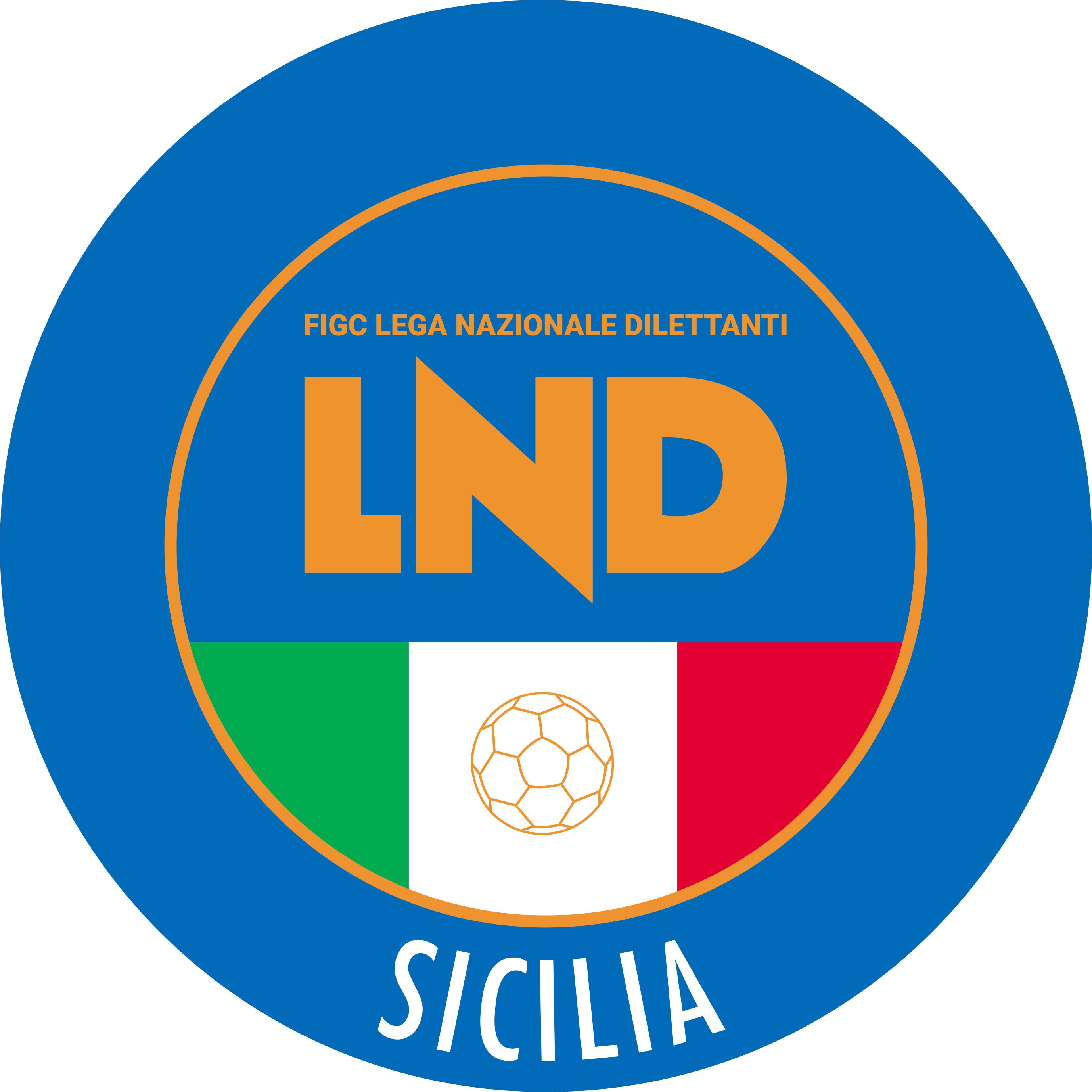 Lega Nazionale DilettantiCOMITATO REGIONALE SICILIAVia Orazio Siino s.n.c., 90010 FICARAZZI - PACENTRALINO: 091.680.84.02Indirizzo Internet: sicilia.lnd.ite-mail:crlnd.sicilia01@figc.itStagione Sportiva 2022/2023Comunicato Ufficiale n°310 del 18 febbraio 20231.  COMUNICAZIONI DEL COMITATO REGIONALE Comunicazioni dell’ufficio Attività AgonisticaCampionato di Prima CategoriaGirone DModifiche al Programma GareOR.SA. Promosport/Città di Galati del 18.02.2023 ore 15.00A seguito ordinanza sindacale che proclama lutto cittadino nel Comune di Barcellona Pozzo di Gotto, giocasi Giovedì 23.02.2023 ore 15.00PUBBLICATO ED AFFISSO ALL’ALBO DEL COMITATO REGIONALE SICILIA IL 18 FEBBRAIO 2023            IL SEGRETARIO						             IL PRESIDENTE       Wanda COSTANTINO							Sandro MORGANA